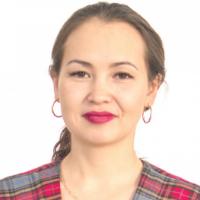 REFERENCEZhumagulova Adiya Askarovna(Full Name)(month, year)(month, year)from Feb. 2019 yearfrom Feb. 2019 yearfrom Feb. 2019 yearis anis anL.N.Gumilyov ENU, Faculty of Architecture and Civil Engineering, Astana, associated professor of the department «Technology of Industrial and Civil Construction»L.N.Gumilyov ENU, Faculty of Architecture and Civil Engineering, Astana, associated professor of the department «Technology of Industrial and Civil Construction»L.N.Gumilyov ENU, Faculty of Architecture and Civil Engineering, Astana, associated professor of the department «Technology of Industrial and Civil Construction»Date of birth (day, month, year)Date of birth (day, month, year)31 Dec. of 1984 year31 Dec. of 1984 year31 Dec. of 1984 yearPlace of BirthPlace of BirthKazakhstan, North Kazakhstan regionKazakhstan, North Kazakhstan regionKazakhstan, North Kazakhstan regionNationalityNationalitykazakhstanEducationhigherGraduated inGraduated in2006 – Sh. Ualichanov Kokshetau State University (specialty)2008 – Kokshetau Academy (Master Degree)2010 – Research Institute of Building Materials, Almaty (dissertation council)2006 – Sh. Ualichanov Kokshetau State University (specialty)2008 – Kokshetau Academy (Master Degree)2010 – Research Institute of Building Materials, Almaty (dissertation council)2006 – Sh. Ualichanov Kokshetau State University (specialty)2008 – Kokshetau Academy (Master Degree)2010 – Research Institute of Building Materials, Almaty (dissertation council)Scientific degreeScientific degreeCandidate of Technical Sciences, specialty 05.23.05 – Building materials and productsCandidate of Technical Sciences, specialty 05.23.05 – Building materials and productsCandidate of Technical Sciences, specialty 05.23.05 – Building materials and productsWhat foreign languages and languages of the peoples of theCIS ownsWhat foreign languages and languages of the peoples of theCIS ownsRussian, English Russian, English Russian, English Does the state awards, honorary titles/ what, the year of awardDoes the state awards, honorary titles/ what, the year of award---Month and year entry / departureMonth and year entry / departureWORK IN THE PASTWORK IN THE PASTWORK IN THE PAST20062010Kokshetau Academy, Kokshetau, assistant of the departmentKokshetau Academy, Kokshetau, assistant of the departmentKokshetau Academy, Kokshetau, assistant of the department20102011International Business Academy, Karaganda, Senior LecturerInternational Business Academy, Karaganda, Senior LecturerInternational Business Academy, Karaganda, Senior Lecturer20112014S.Seifullin Kazakh Agrarian and Technical University, Astana, Head of the Department of Land ValuationS.Seifullin Kazakh Agrarian and Technical University, Astana, Head of the Department of Land ValuationS.Seifullin Kazakh Agrarian and Technical University, Astana, Head of the Department of Land Valuation20142019Kokshetau Academy, Kokshetau, Associate Professor, Dean of the Faculty of Social and Economic SciencesKokshetau Academy, Kokshetau, Associate Professor, Dean of the Faculty of Social and Economic SciencesKokshetau Academy, Kokshetau, Associate Professor, Dean of the Faculty of Social and Economic Sciences2019to present timeL.N.Gumilyov ENU, Faculty of Architecture and Civil Engineering, Astana, associated professor of the department «Technology of Industrial and Civil Construction»L.N.Gumilyov ENU, Faculty of Architecture and Civil Engineering, Astana, associated professor of the department «Technology of Industrial and Civil Construction»L.N.Gumilyov ENU, Faculty of Architecture and Civil Engineering, Astana, associated professor of the department «Technology of Industrial and Civil Construction»